  29  созыв                                                    10      заседание                  ҚАРАР                                                                              РЕШЕНИЕО внесении изменений в решение Совета сельского поселения Асяновский сельсовет муниципального района Дюртюлинский район  Республики  №10/68 от 08.05.2020г. «О порядке принятия решения о применении к депутату Совета сельского поселения Асяновский сельсовет муниципального района Дюртюлинский район  Республики Башкортостан мер ответственности»Рассмотрев протест Дюртюлинской межрайонной №б/н от 29.03.2024 руководствуясь ч.7.3-1 статьи 40 Федерального закона от 6 октября 2003 года № 131-ФЗ «Об общих принципах организации местного самоуправления в Российской Федерации», Федеральным законом от 10.07.2023г. №286-ФЗ «О внесении изменений в отдельные законодательные акты Российской Федерации», Совет сельского поселения Асяновский сельсовет муниципального района Дюртюлинский район Республики Башкортостан РЕШИЛ:         1. Внести  следующие изменения в решение Совета сельского поселения Асяновский сельсовет муниципального района Дюртюлинский район  Республики  №10/68 от 08.05.2020г. «О порядке принятия решения о применении к депутату Совета сельского поселения Асяновский сельсовет муниципального района Дюртюлинский район  Республики Башкортостан мер ответственности» (далее - Порядок):  1.1. Пункт 2 Положения дополнить подпунктом 2.1 следующего содержания:« Депутат, член выборного органа местного самоуправления, выборное должностное лицо местного самоуправления, иное лицо, замещающее муниципальную должность, освобождаются от ответственности за несоблюдение ограничений и запретов, требований о предотвращении или об урегулировании конфликта интересов и неисполнение обязанностей, установленных настоящим Федеральным законом и другими федеральными законами в целях противодействия коррупции, в случае, если несоблюдение таких ограничений, запретов и требований, а также неисполнение таких обязанностей признается следствием не зависящих от указанных лиц обстоятельств в порядке, предусмотренном частями 3 - 6 статьи 13 Федерального закона от 25 декабря 2008 года N 273-ФЗ "О противодействии коррупции"».2. Обнародовать настоящее решение на официальном сайте   администрации сельского поселения Московский сельсовет муниципального района Дюртюлинский район Республики Башкортостан.3. Контроль за исполнением решения возложить на постоянную депутатскую комиссию по бюджету, финансам, налогам, вопросам собственности (Габдракипов И.К.).Глава сельского поселения                                                           Р.Р.Калимуллинс.Асяново  «22» апреля 2024 г. № 10/63БАШКОРТОСТАН  РЕСПУБЛИКАҺЫДүртөйлө районымуниципаль районыныңӘсән ауыл советыауыл биләмәһеСОВЕТЫ            452315  ,   Дүртөйлө районы,      Әсән ауылы,Ш.Бабич урамы, зд.14/1 Тел/факс 8-8--               E-mail: asan@ufamts.ru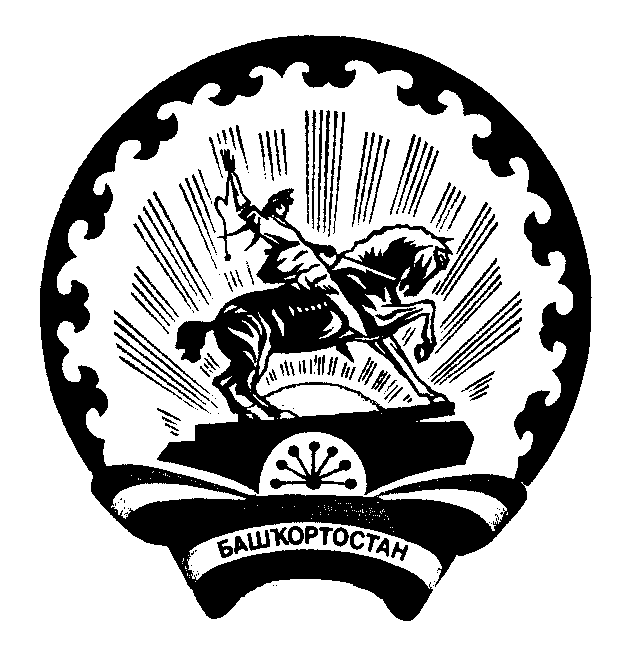 РЕСПУБЛИКА      БАШКОРТОСТАНСОВЕТсельского  поселенияАсяновский сельсовет муниципального районаДюртюлинский район   Дюртюлинский район,          с.Асяново,ул.Ш.Бабича, зд.14/1 Тел/факс8-8--E-mail: asan@ufamts.ru